Проект «СЕМиграД – территория здоровья» География реализации проекта: г. Пермь и Двуреченское сельское поселение (Пермский край)Номинация: «Семейные традиции ЗОЖ»Сроки реализации проекта: 2020-2022 гг.Участники проекта: педагоги и семьи воспитанников МАДОУ “Двуреченский детский сад “Семицветик” и МАДОУ “Детский сад №364” г.Перми (семейный клуб “СЕМИграД”), жители Двуреченского сельского поселения.Социальные партнеры: детская библиотека №8 им. П.П. Бажова Муниципального бюджетного учреждения культуры г. Перми "Объединение муниципальных библиотек", МУ КДПЦ “Двуречье”.Статус: действующийКонтактная информация: 614531, Пермский край, Пермский муниципальный район, п.Ферма, ул.Трубная, 10, (342) 230-96-39 2309637g@mail.ruhttps://vk.com/club_semigradАктуальность:	Здоровье - одна из важнейших ценностей человека в современном мире. Ценность данная на всю жизнь. Эту ценность можно “обесценить” и потерять, а можно сохранить и “приумножить”. Каждому из нас важно правильно сделать свой выбор!	Семейный клуб “СЕМиграД”, созданный на базе МАДОУ “Двуреченский детский сад “Семицветик”  и МАДОУ “Детский сад №364”, в 2020-2022 гг. активно реализует проект “СЕМиграД - территория здоровья” и помогает семьям сделать выбор в пользу “Здоровья”.Цель данного проекта: формирование потребности в здоровом образе жизни у семей с детьми, в том числе многодетных семей.Задачи проекта:-  пропаганда здорового образа жизни среди семей с детьми, в том числе многодетных семей;- пропаганда престижа многодетности, семейных ценностей и традиций, консолидация многодетных семей;- формирование позитивных жизненных установок у семей с детьми, в том числе многодетных семей;-  актуализация знаний у родителей в вопросах формирования здорового образа жизни (правильное питание, закаливающие процедуры, двигательная активность и т.д.);- формирование семейных традиций в вопросах формирования здорового образа жизни;- организация спортивных семейных досугов (спортивно-игровая деятельность в клубе);-  формирование команды единомышленников для популяризации и трансляции семейных традиций в вопросах ЗОЖ;-  организация психолого – педагогического сопровождения семей с учётом их индивидуальных особенностей, возможностей и потребностей в вопросах развития и воспитания здорового ребенка;-  взаимодействие с социальными партнерами клуба в вопросах организации и проведении спортивных семейных мероприятий на территории Двуреченского сельского поселения;-  привлечение внимания общественности к проекту «СЕМиграД- территория здовья» и т.д.Формы работы: совместные игры, развлечения с использованием здоровьесберегающих технологий (игратерапия, сказкатерапия), мастер-классы, семинары - практикумы, квесты, консультации, онлайн-фестивали, марафоны, оналайн-выставки, конкурсы, семейная зарядка, парная гимнастика и т.д.Ожидаемые результаты проекта:Качественные: 1. У семей (в том числе многодетных семей) - активных участников  проекта “СЕМиграД - территория здоровья” активно идет формирование потребности в здоровом образе жизни. 	На наш взгляд, критериями активного формирования потребности в здоровом образе жизни у семей с детьми являются следующие:-  семьи регулярно проводят утреннюю гимнастику дома;- принимают активное участие в спортивных семейных досугах, проводимых в семейном клубе “СЕМиграД”;- участвуют в различных семейных конкурсах в “клубе”, посвященных формированию ЗОЖ;-   являются участниками семинаров - практикумов, консультаций и т.д., проводимых в “клубе” и посвященных формированию позитивных жизненных установок и ЗОЖ;-   в семейном клубе создан “актив” из семей с детьми ( в том числе многодетных), которые транслируют свои позитивные семейые традиции в вопросах формирования ЗОЖ, являются организаторами различных спортивных досугов в “клубе” и т.д.;-   семьи с детьми ( в том числе и многодетные  семьи) активно занимаются семейным туризмом;-  семьи с детьми ( в том числе и многодетные семьи) активно занимаются спортом, принимают участие в спортивных соревнованиях и т.д.	Собрать данную информацию можно проводя беседы (опросы/анкетирование) с семьями, участвующими  в мероприятиях “клуба”, проанализировав списки участников данных мероприятий и т.д.2.   У участников семейного клуба “СЕМиграД”  формируется позитивное отношение к многодетным семьям. Считаем критериями позитивного отношения к многодетным семьям следующие:-  Многодетные семьи активно приглашаются для участия в мероприятиях семейного клуба;-  В планах работы семейного клуба “СЕМиграД” включены специальные конкурсы для многодетных семей;-  Родители из многодетных семей являются активными организаторами спортивных семейных досугов в “клубе” в рамках реализации проекта “СЕМиграД - территория здоровья”;- Родители из многодетных семей, имеющие профессиональное медицинское, психологическое, педагогическое или спортивное образование, в рамках реализации проекта “СЕМиграД - территория здоровья” проводят семинары - практикумы, консультации для участников клуба по вопросам формирования позитивных жизненных установок и ЗОЖ и т.д.3. Создано информационное пространство, посвященное реализации мероприятий проекта.Количественные: 1. В мероприятиях проекта приняли участие 280 семей, из них многодетных – 96 семей. 2.  Увеличение количества семей, входящих в семейный клуб “СемиграД”.В настоящее время в “клубе” насчитывается 408 семей.Уникальность проекта:- комплексный подход к формированию у семей (в том числе многодетнх семей) позитивных жизненных установок и ЗОЖ;- использование инновационных форм и подходов в формировании основ ЗОЖ;- ведущими семинаров - практикумов, консультаций могут являться участники семейного клуба, имеющие профессиональное образование в области медицины, психологии, педагогики и спорта;-  организаторами спортивных досуговых мероприятий могут являться любые участники семейного клубаПлан мероприятий проекта «СЕМиграД – территория здоровья!»(01.09.2020 - 15.04.2022гг)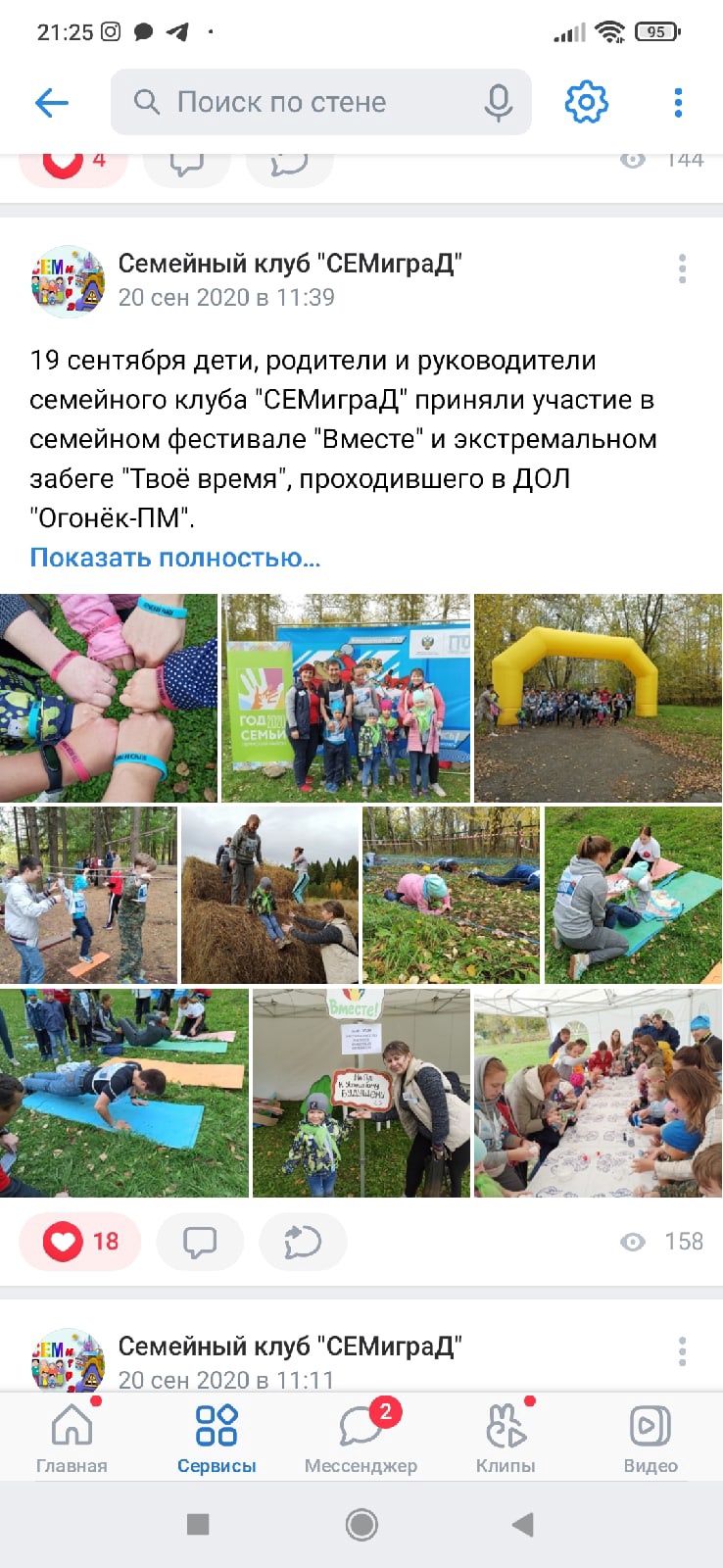 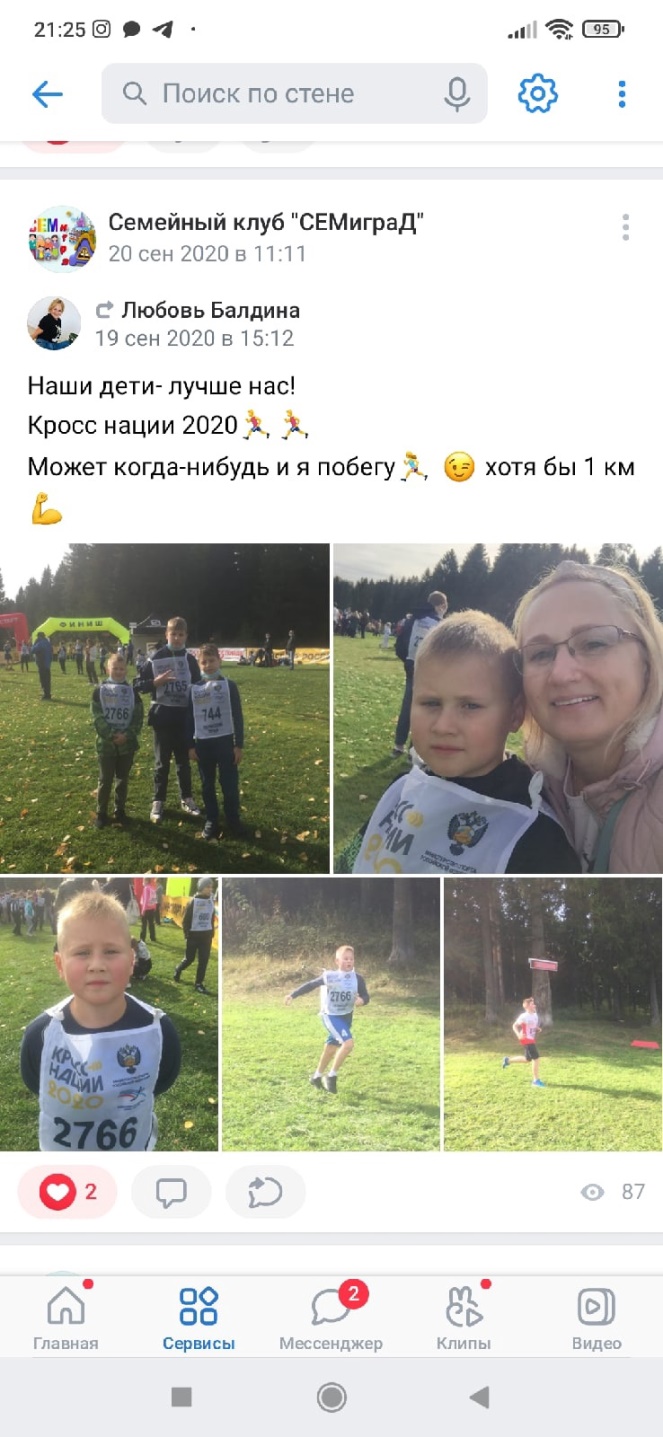 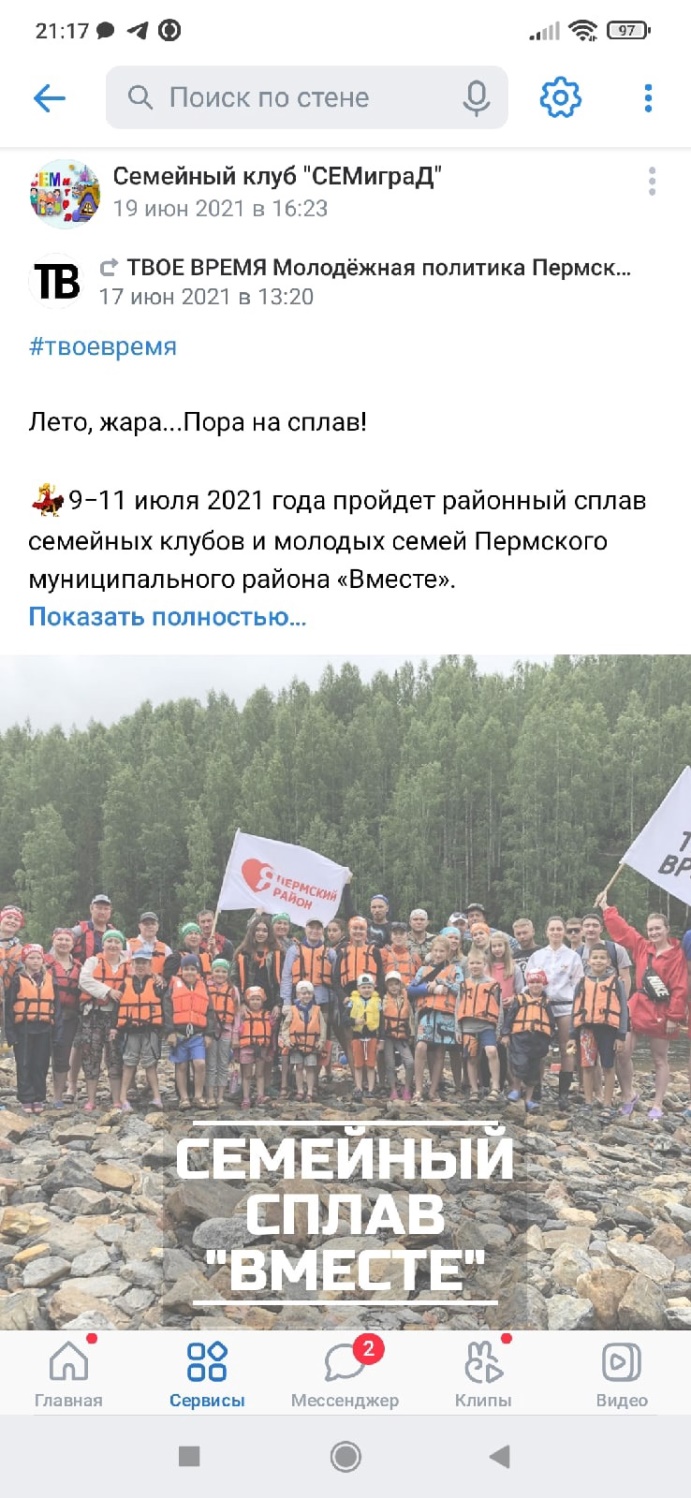 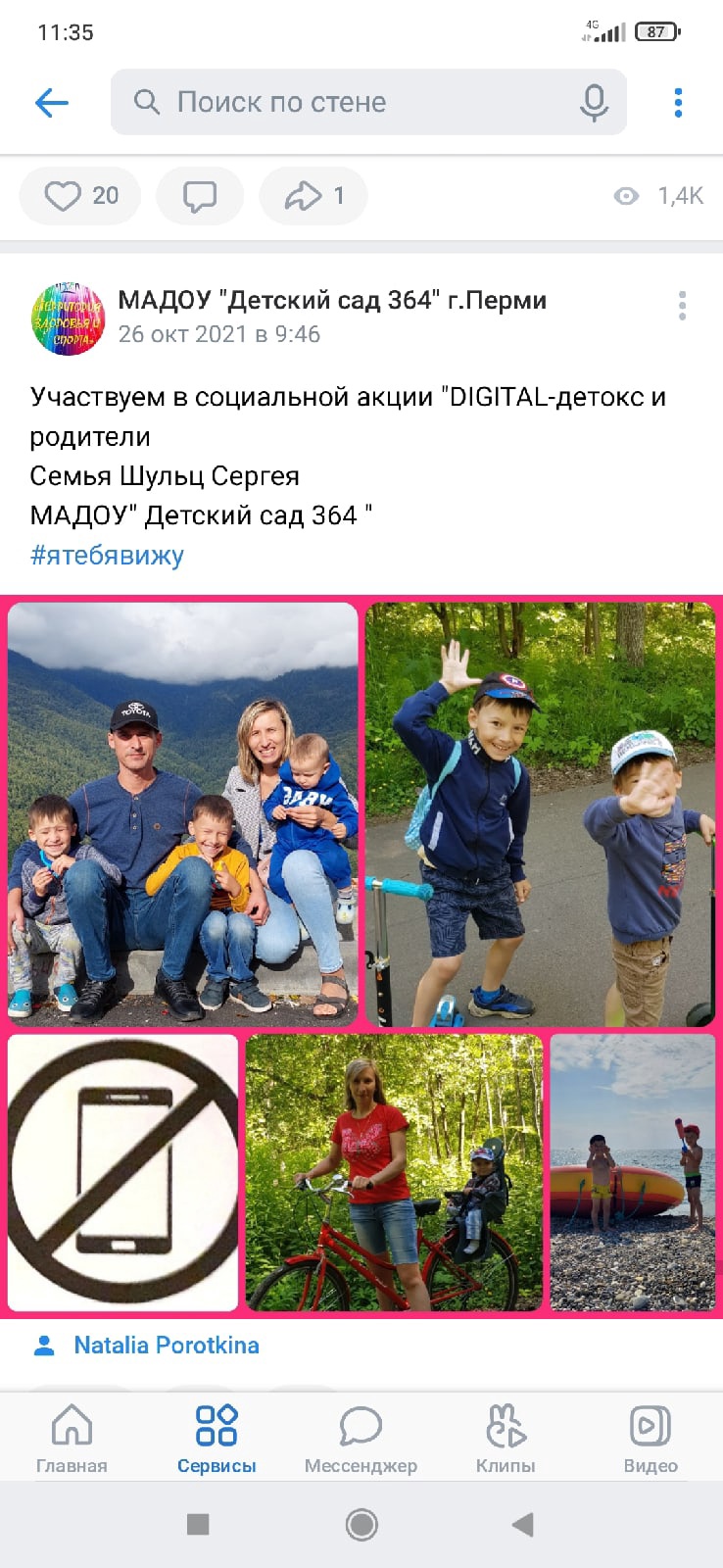 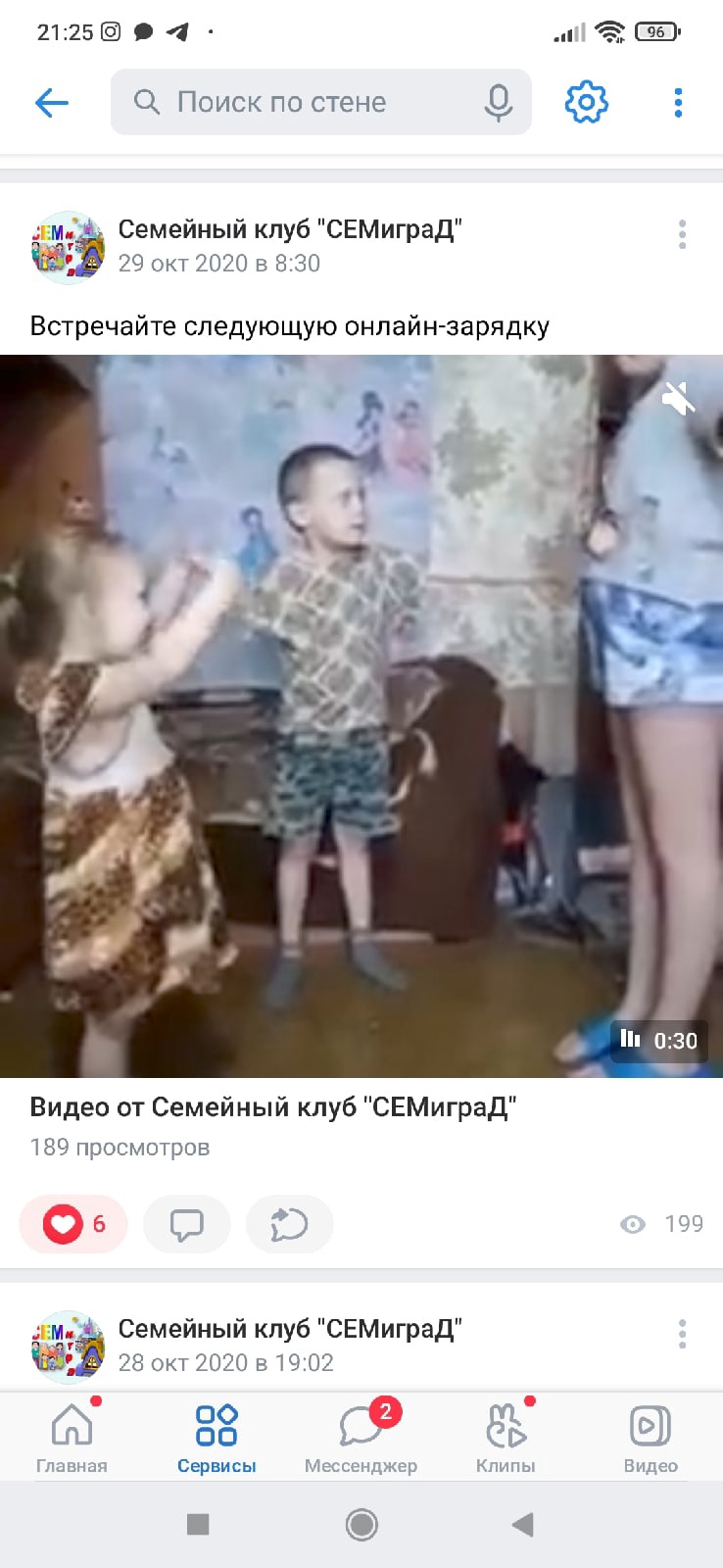 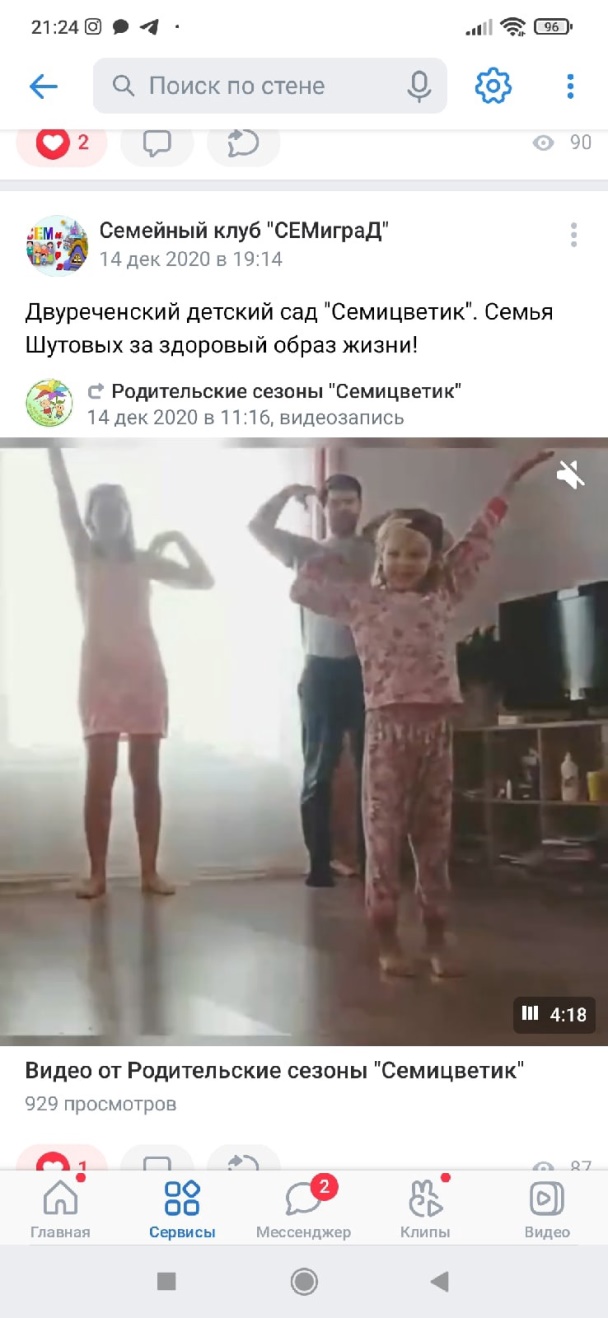 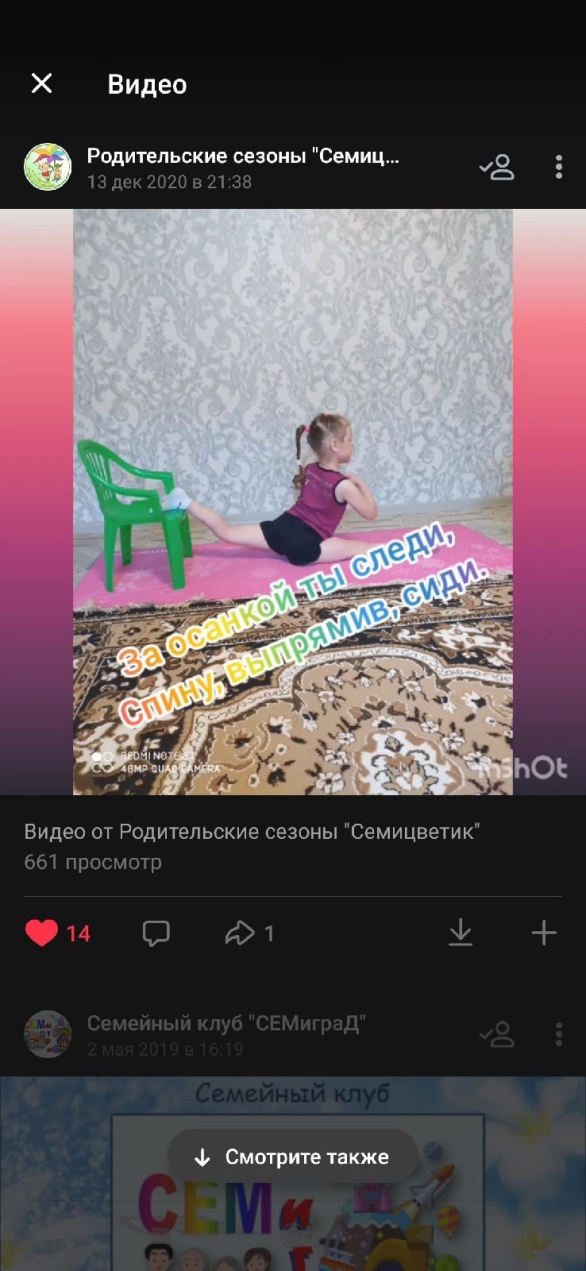 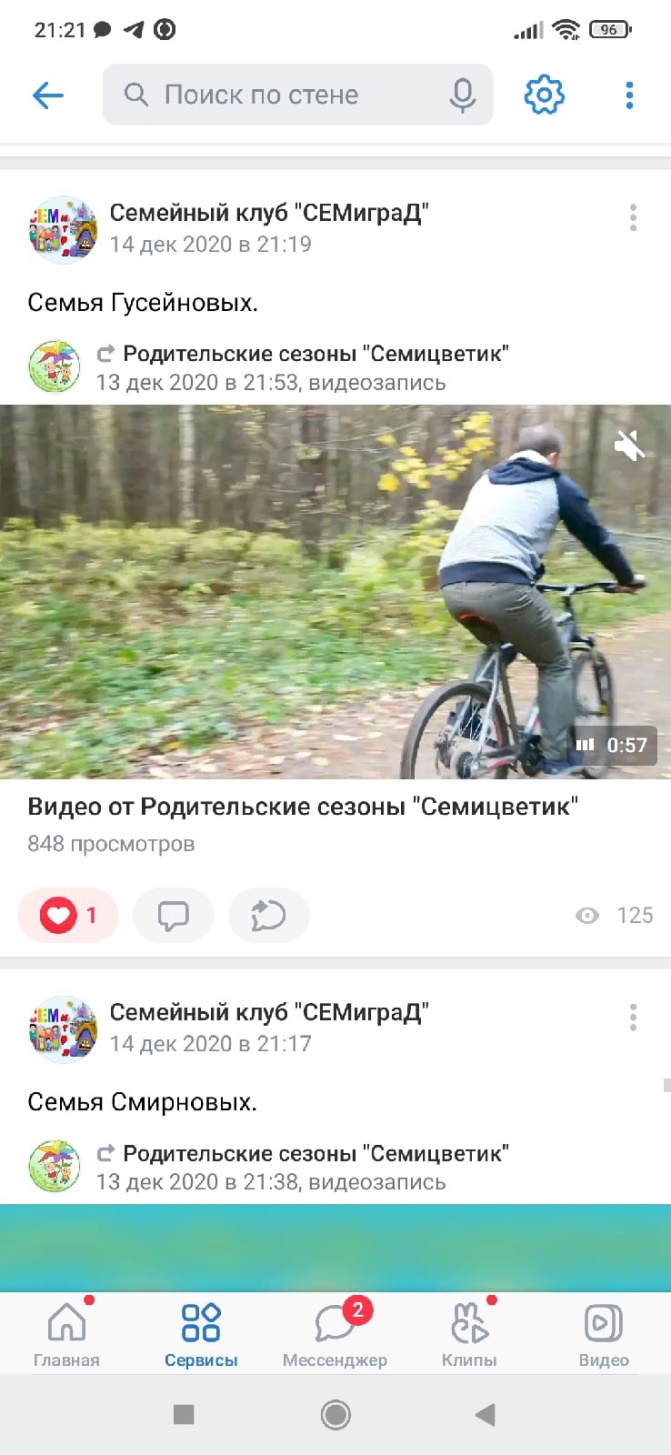 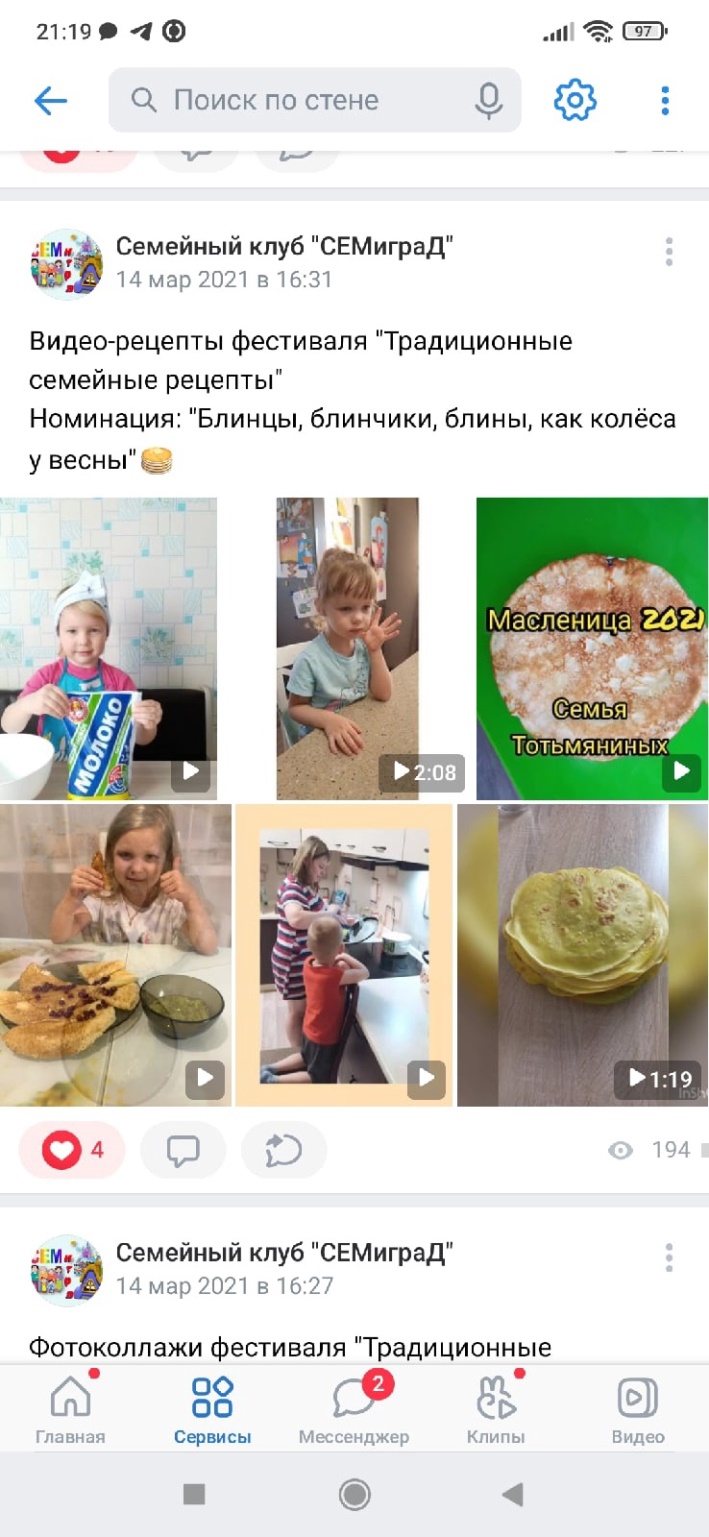 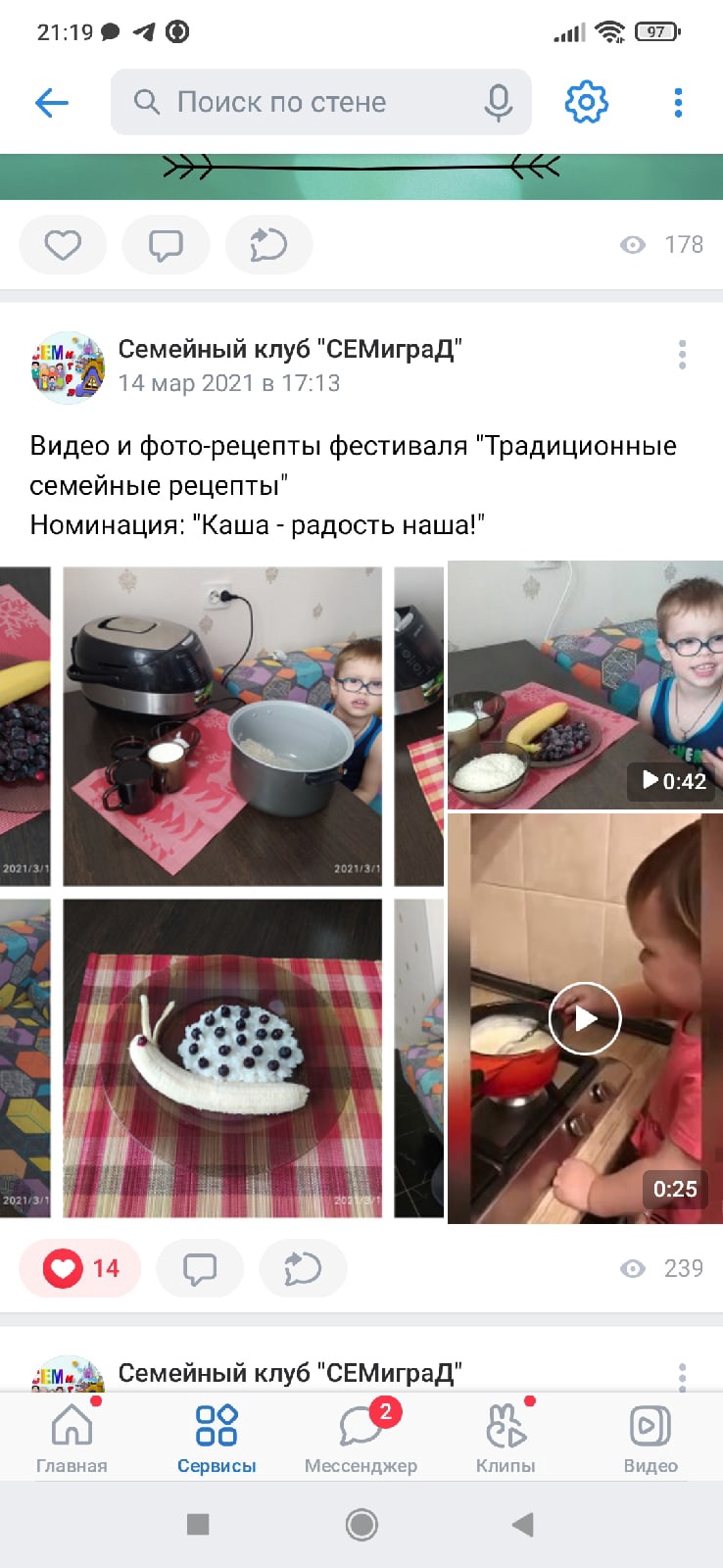 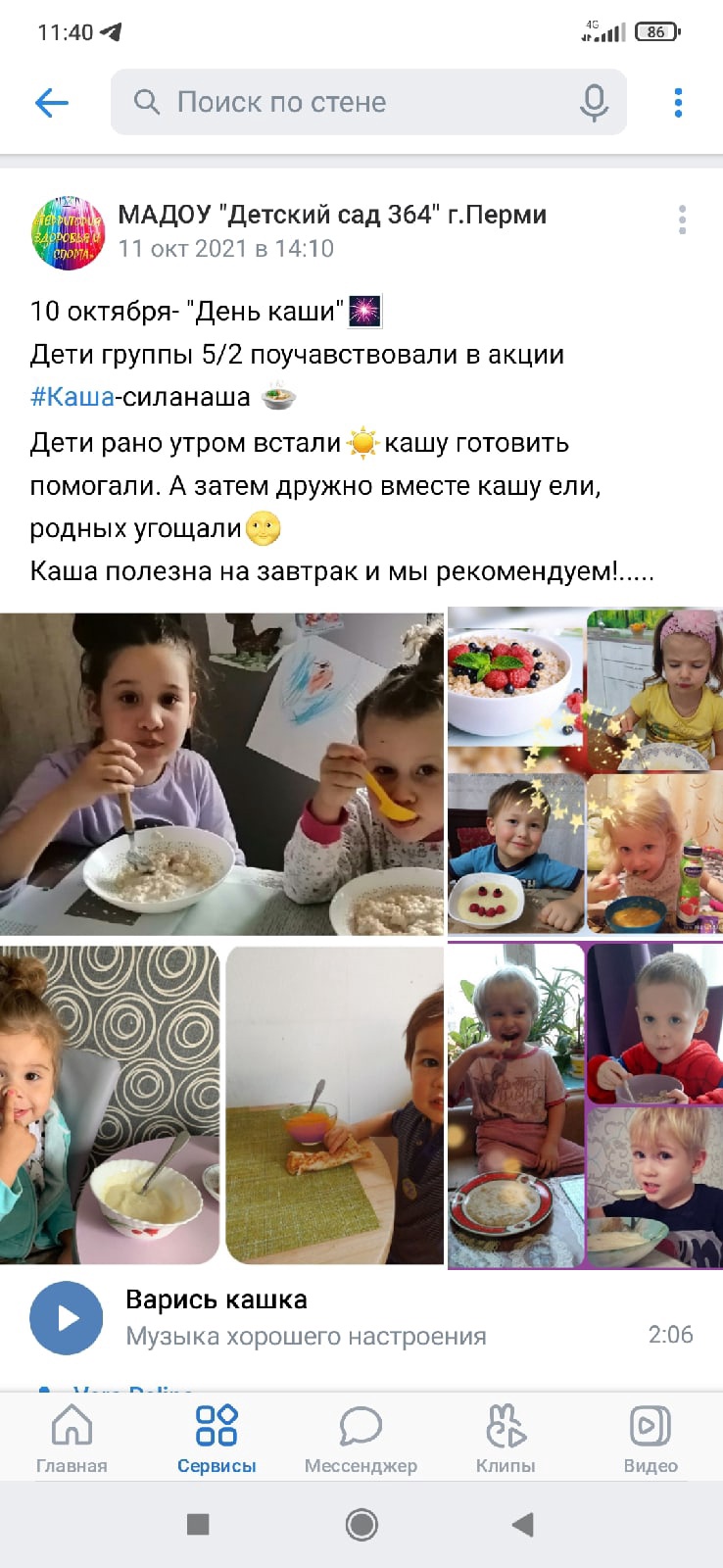 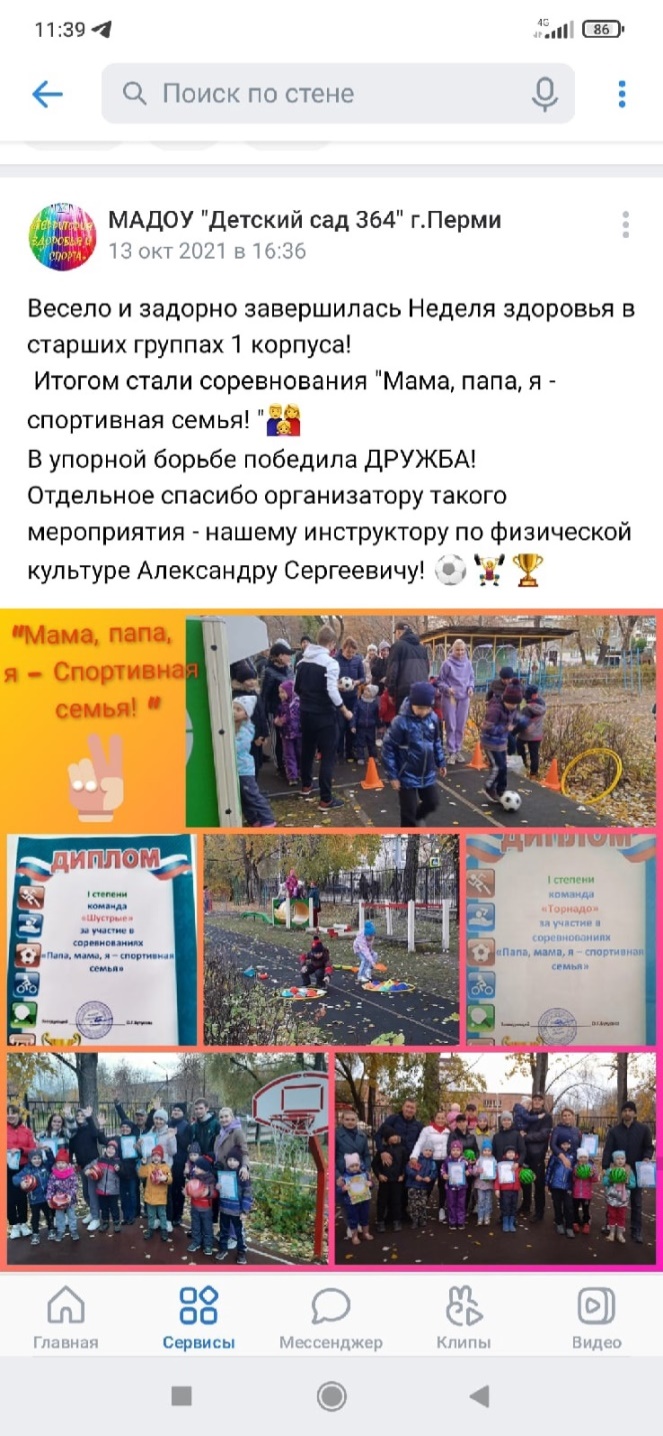 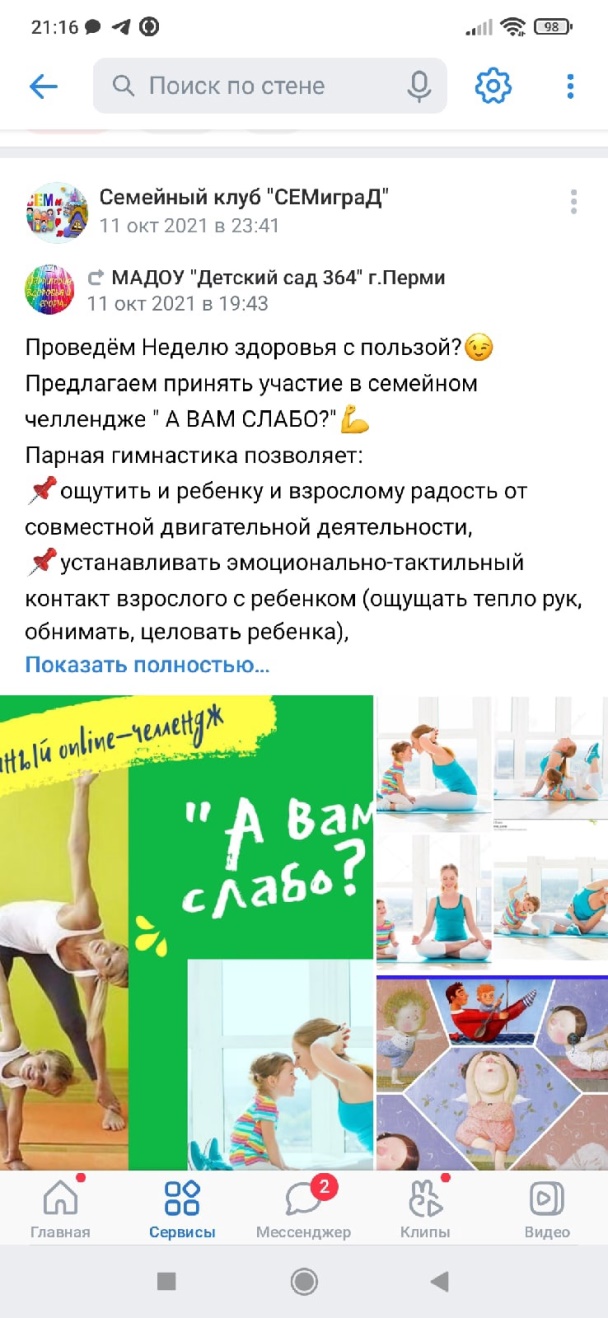 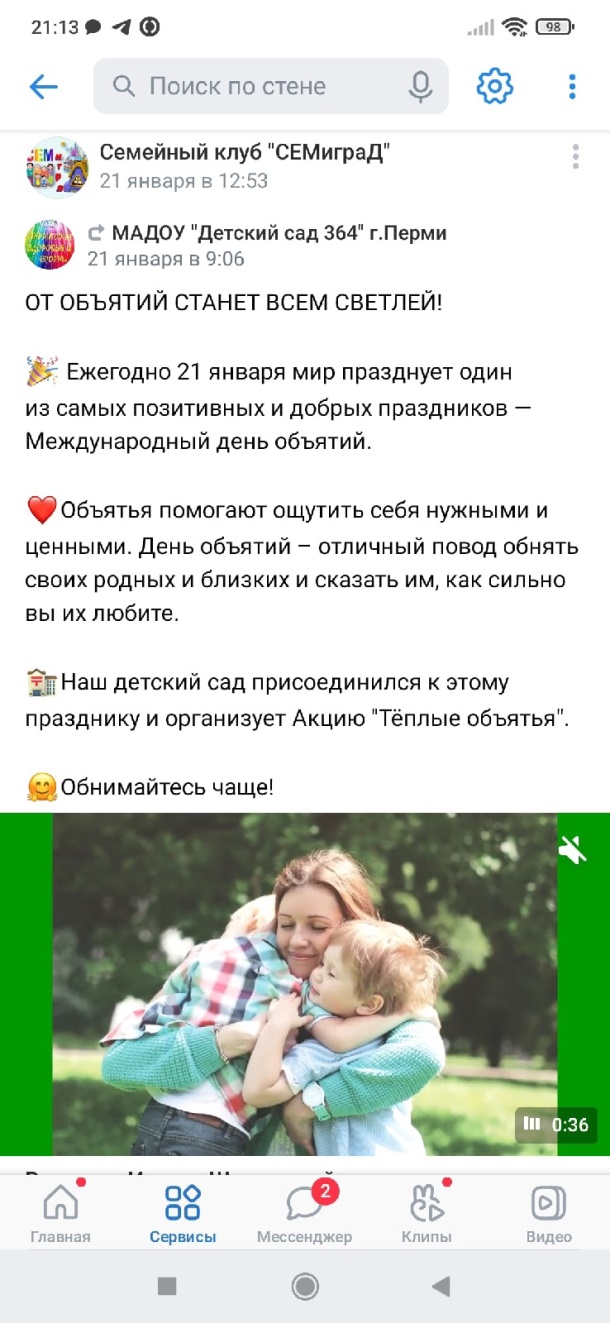 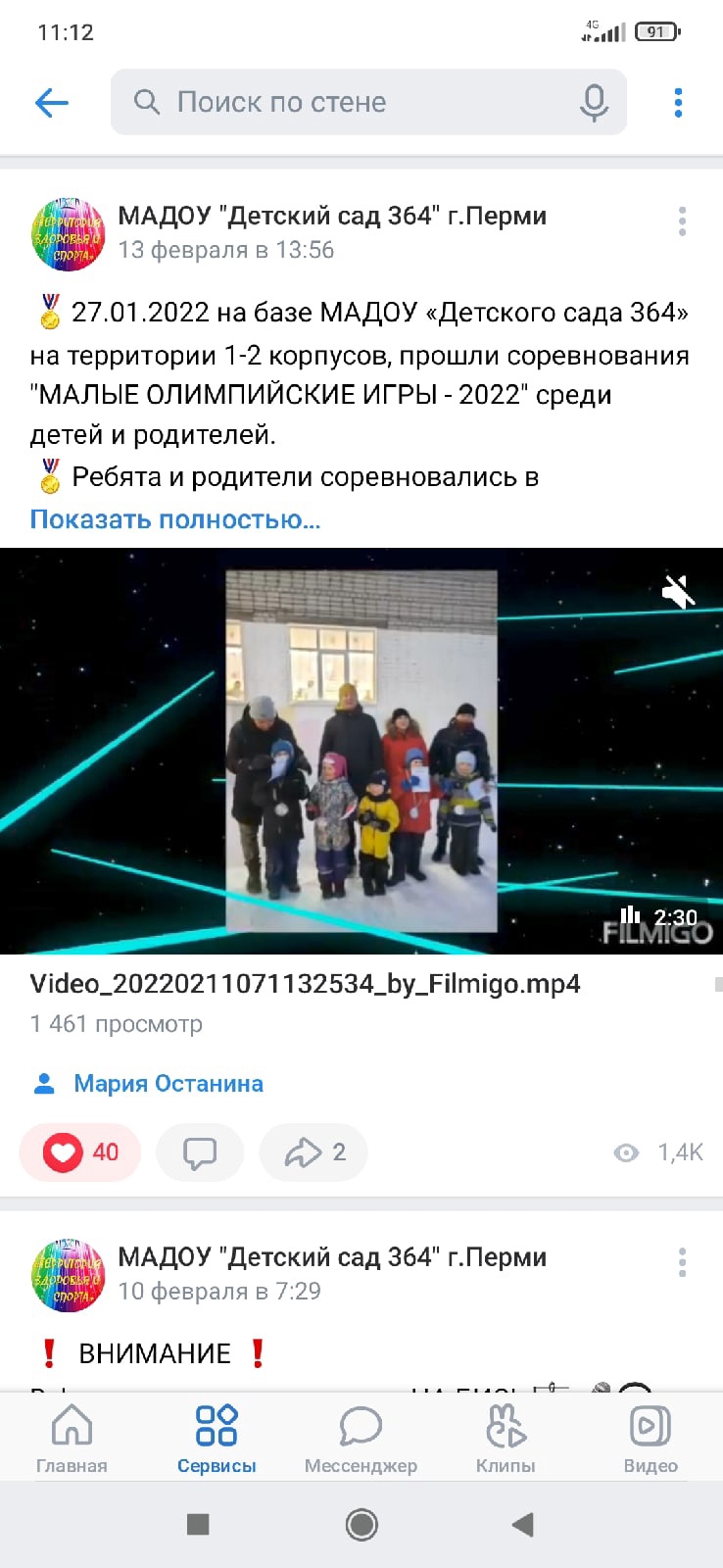 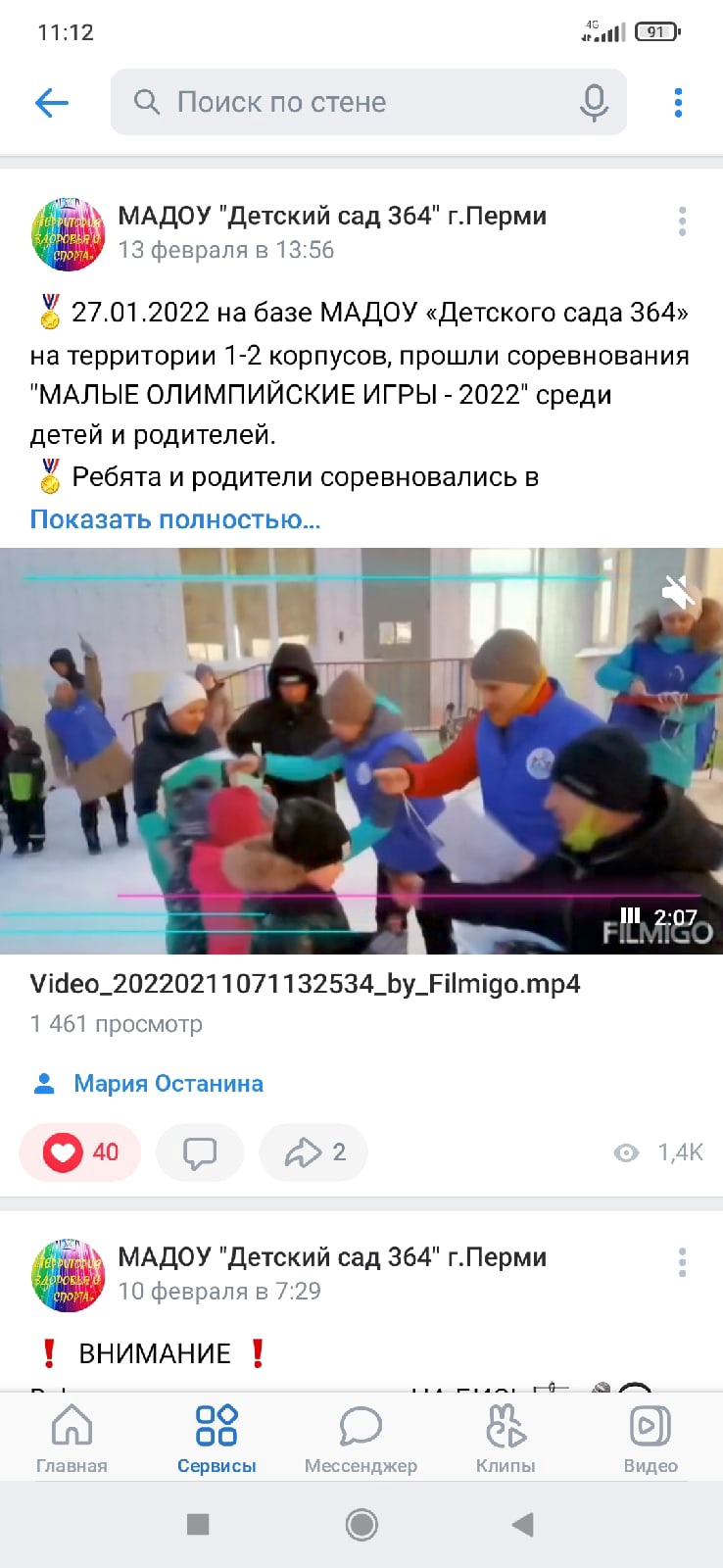 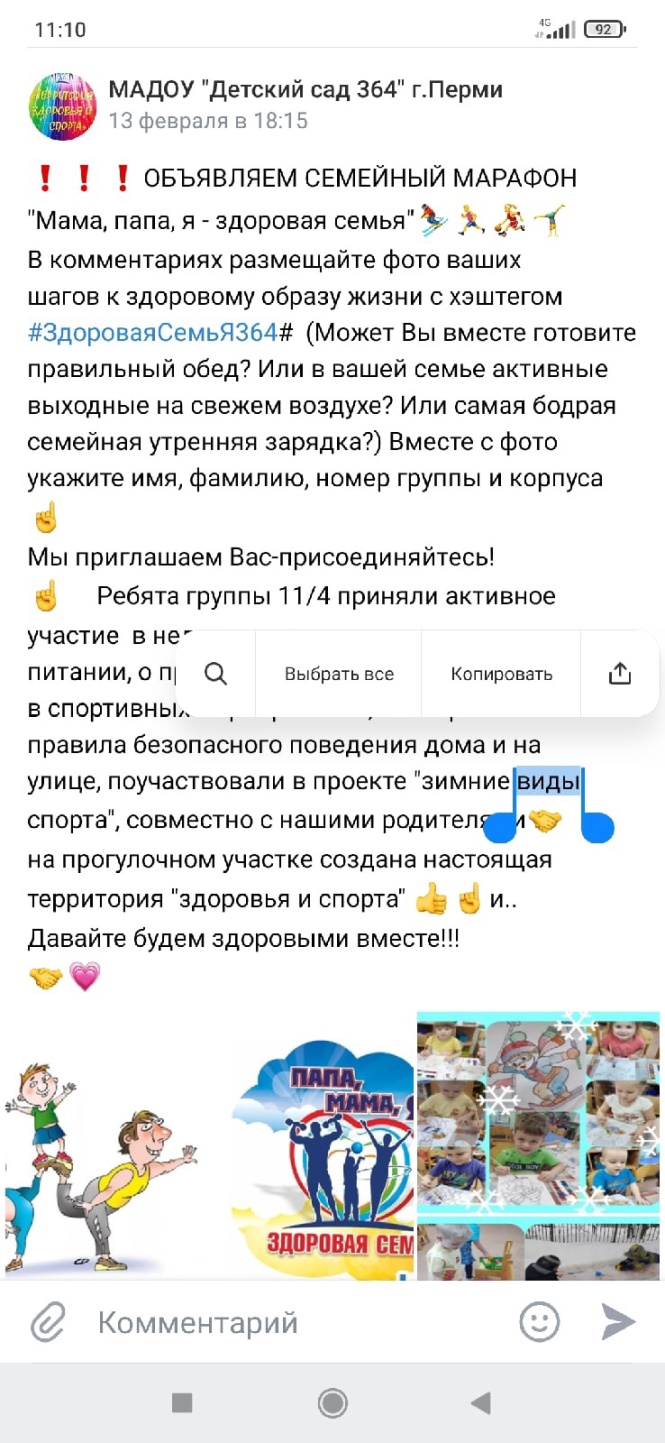 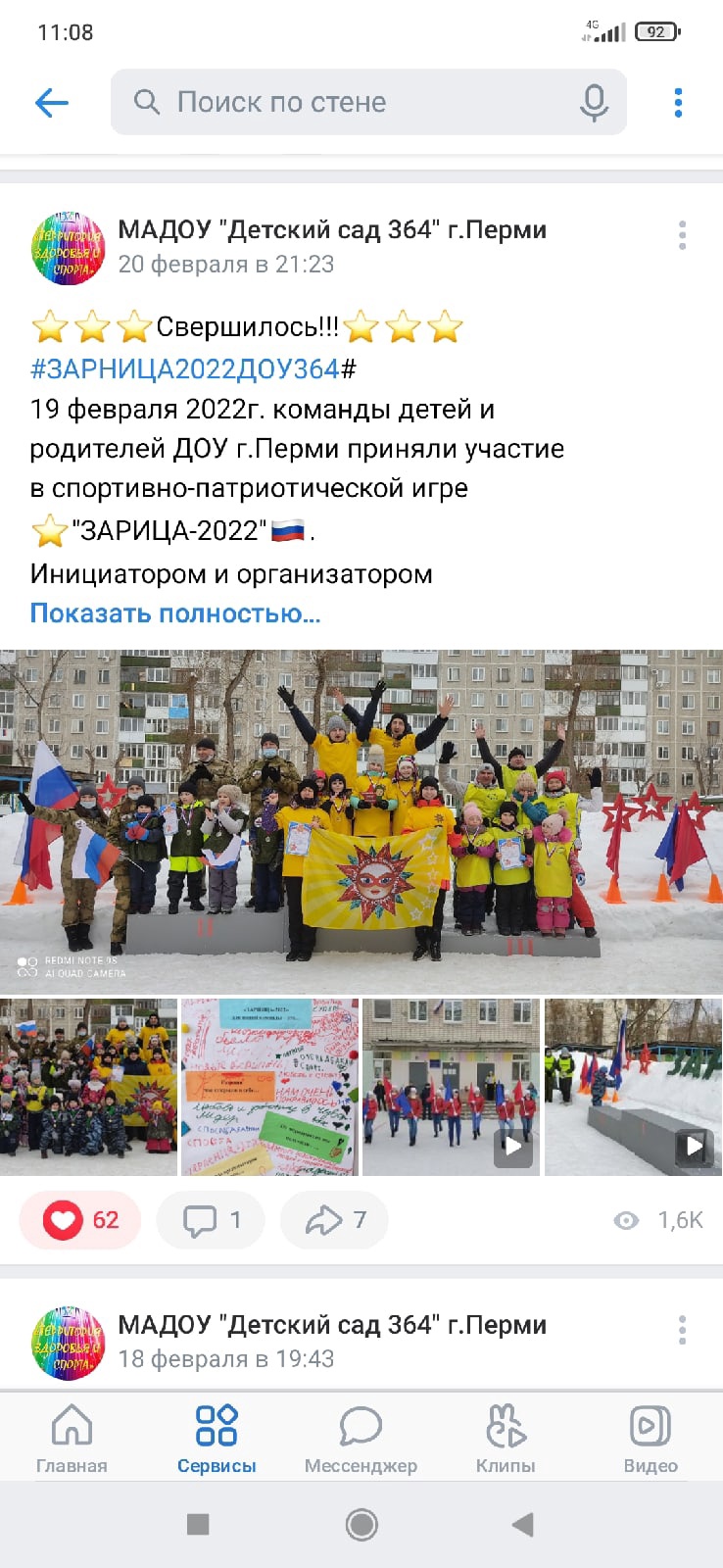 Игровая программа «Праздик русского валенка»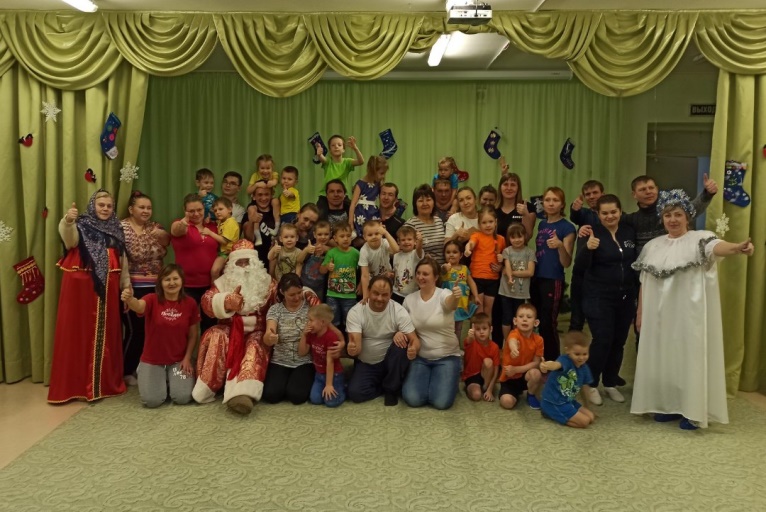 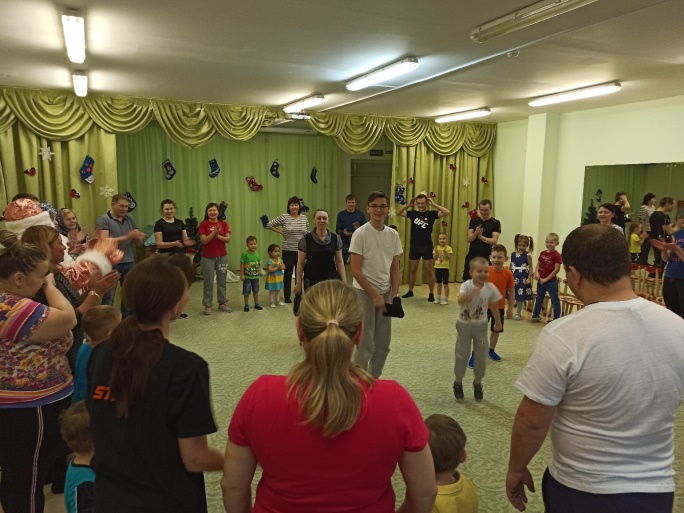 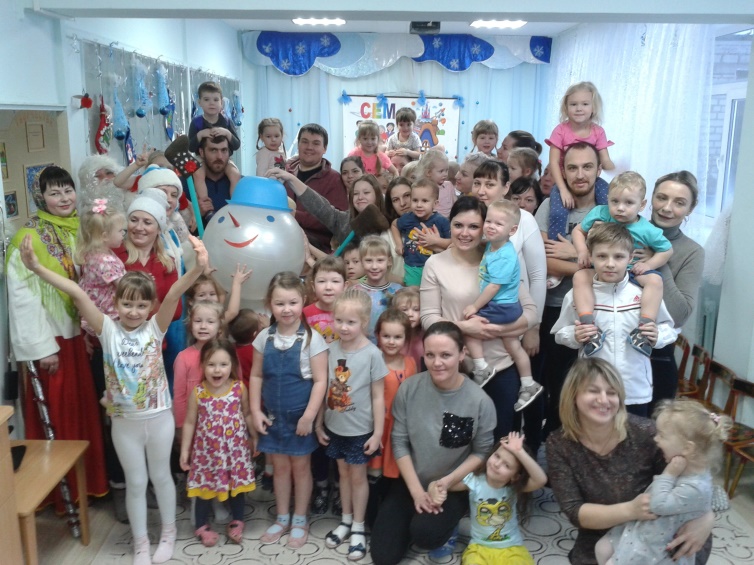 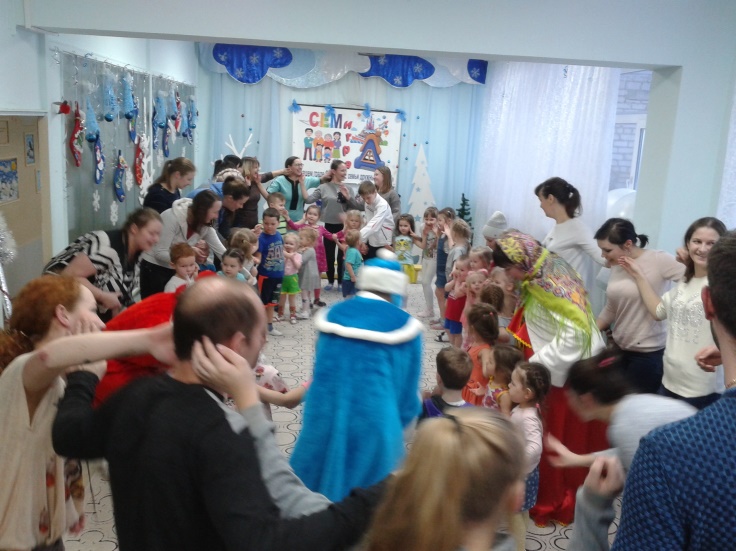 «Парад семейных снеговиков» 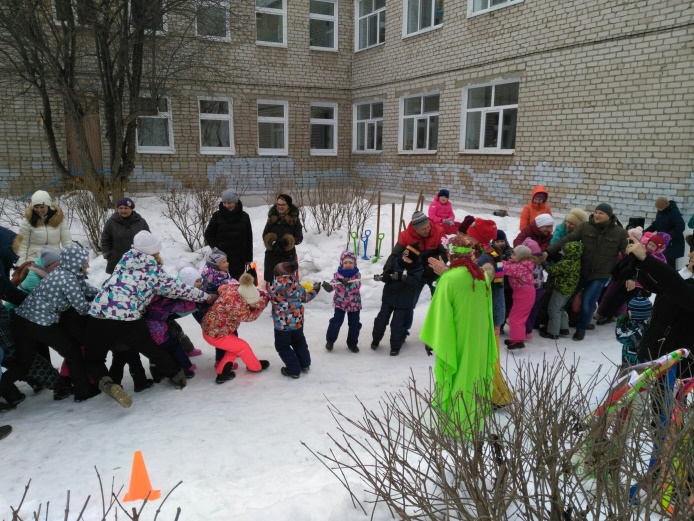 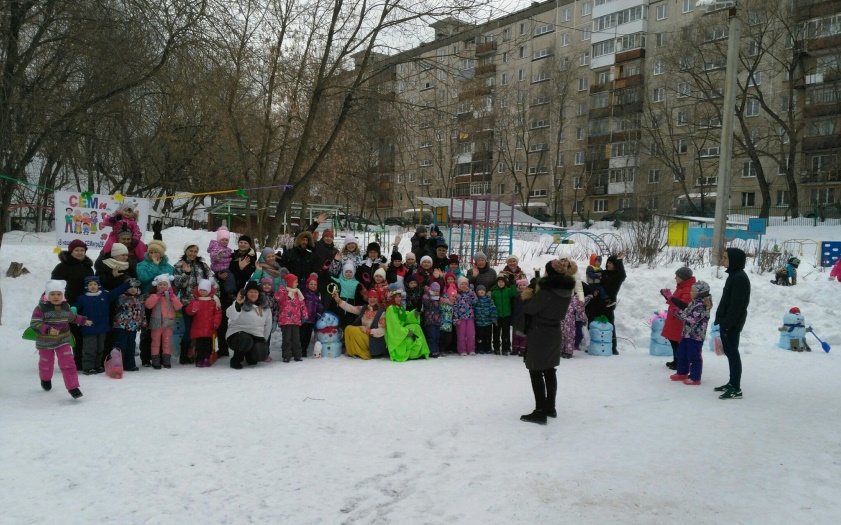 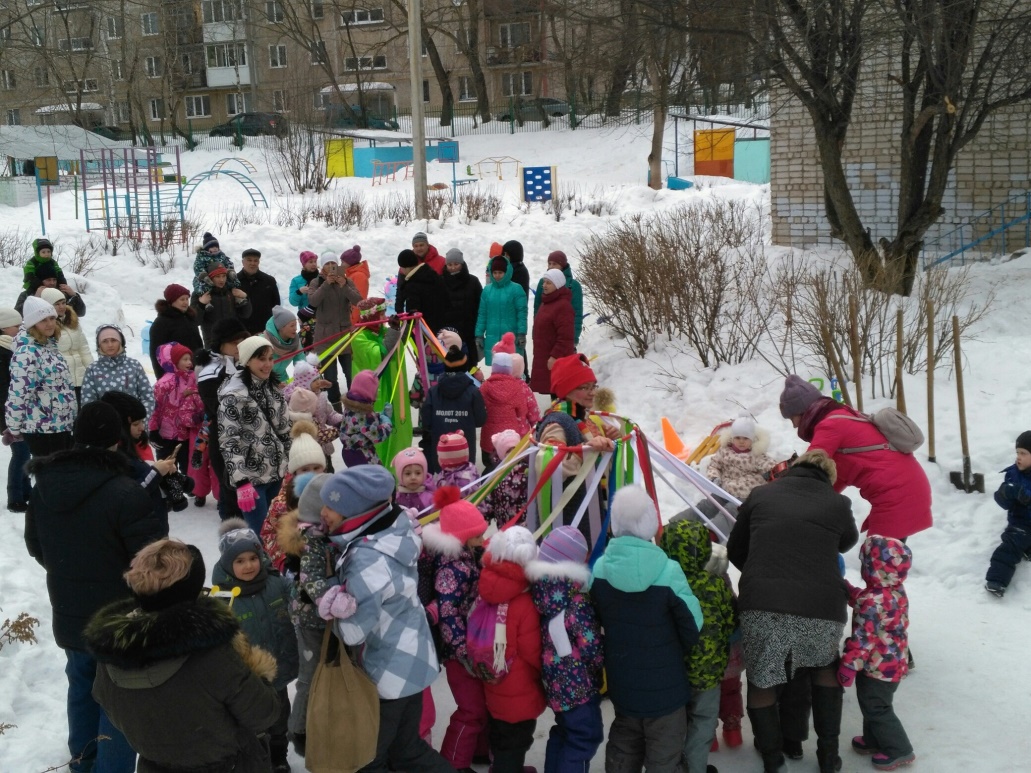 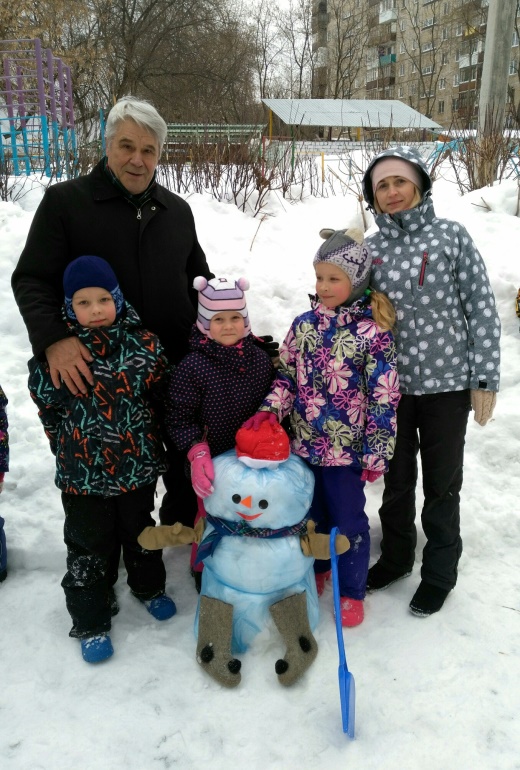 «Игры разных поколений»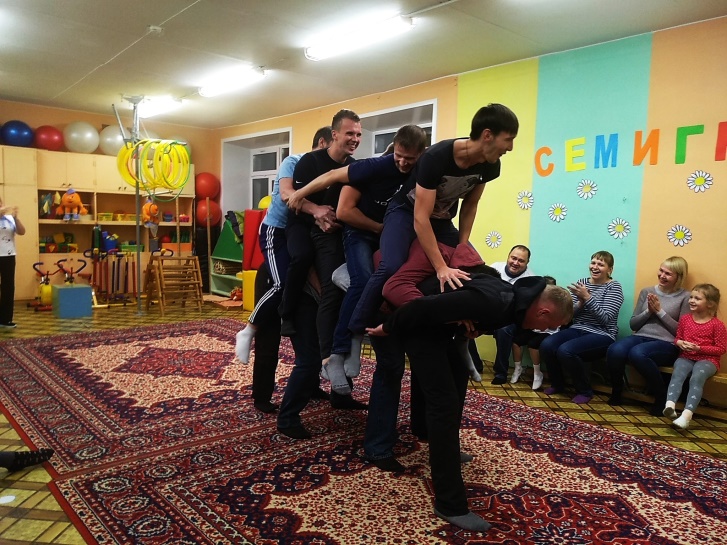 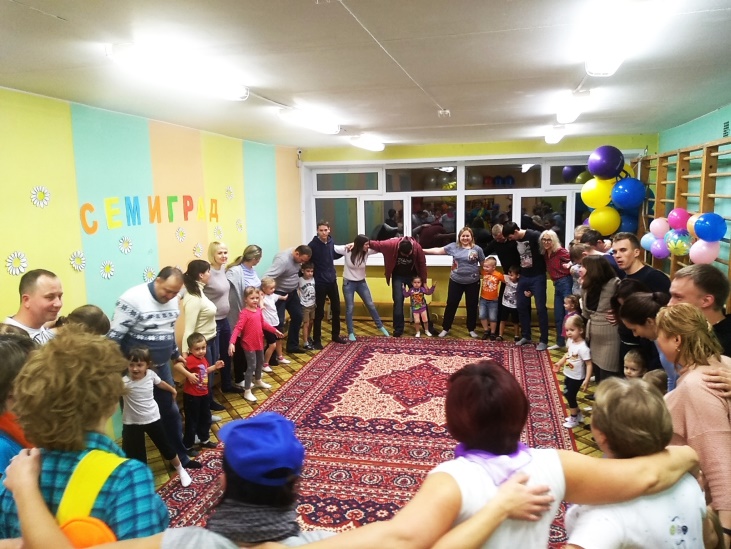 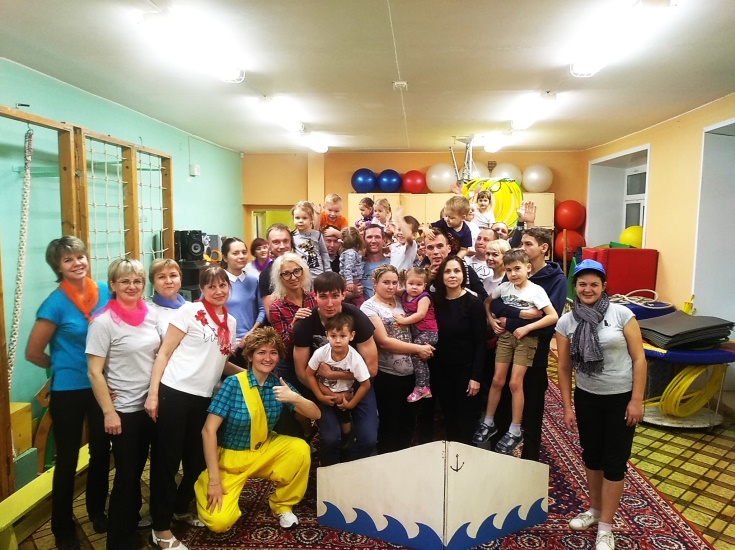 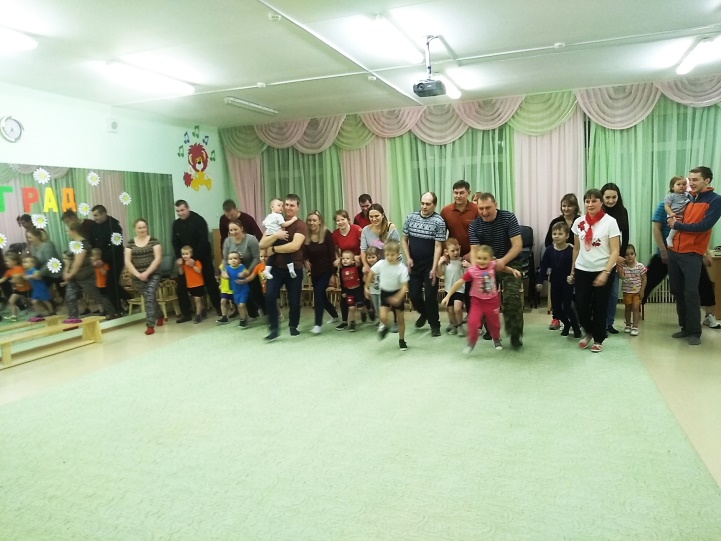 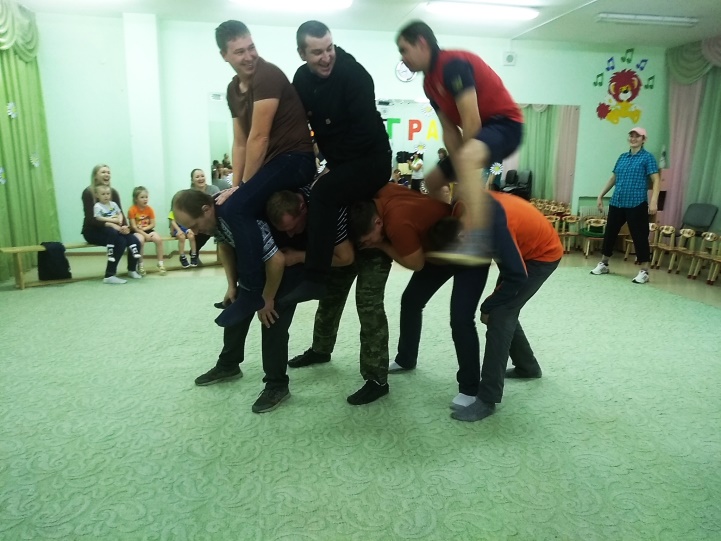 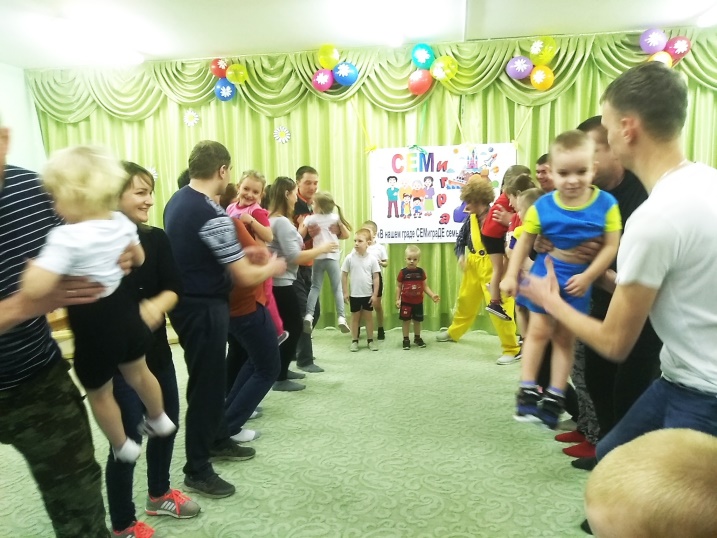 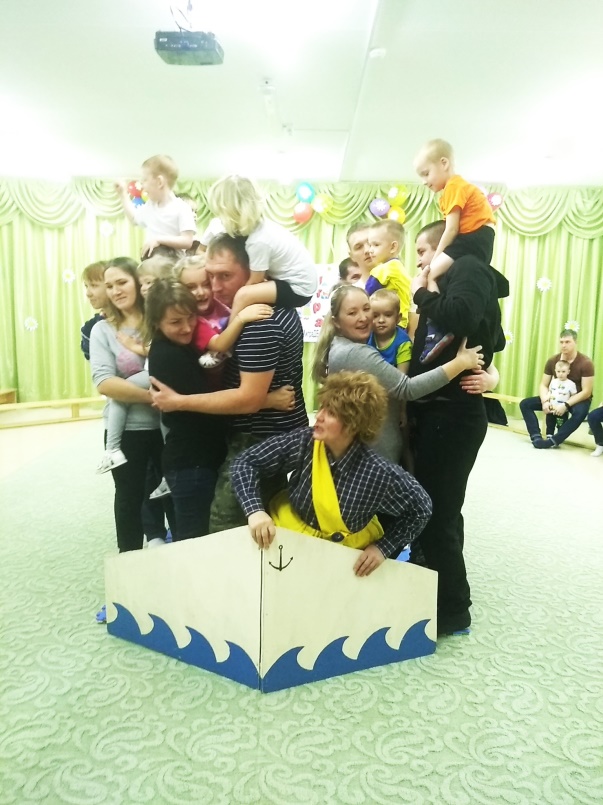 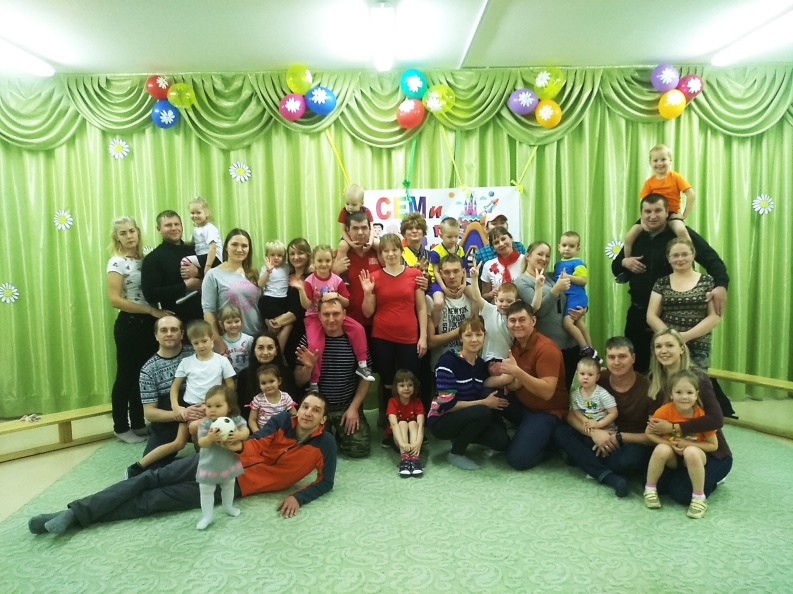 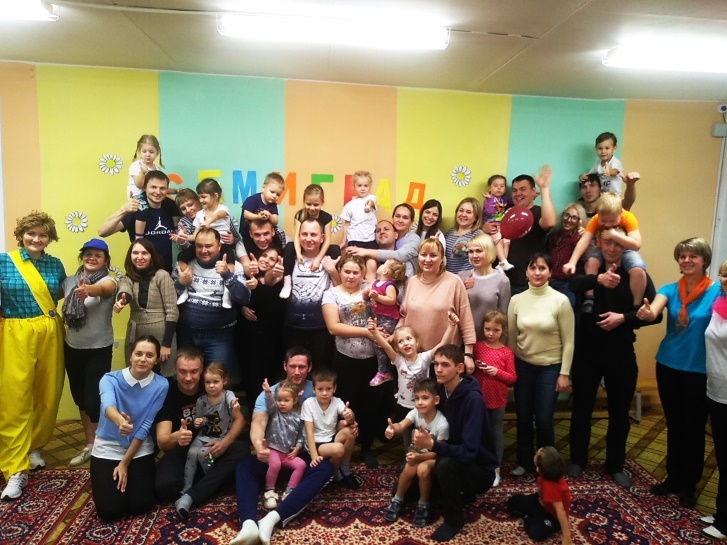 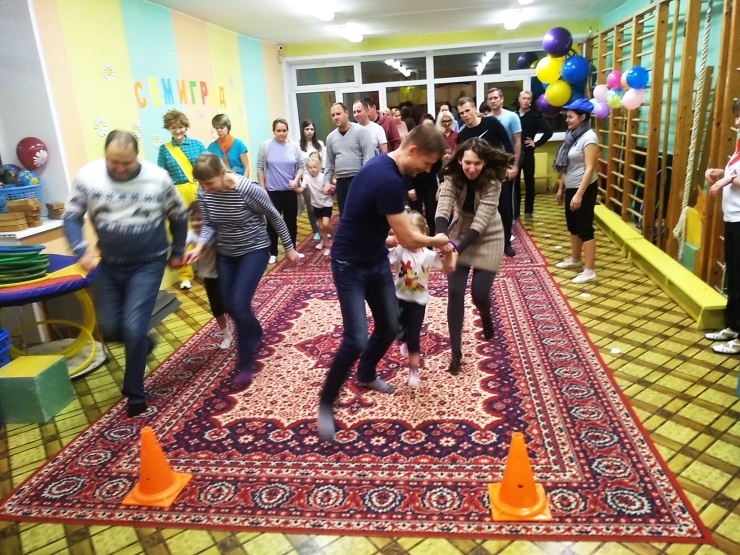 Формы работы и темы мероприятий1.Выставка  семейного фото «Мы большая семья» в рамках  фестиваля «Счастливы вместе!» ( конкурс для многодетных семей )2.Совместные праздники и развлечения:Семейная гимнастика «Два медведя» с использованием мячей фитболов.Развлечение для детей раннего и младшего дошкольного возраста и их родителей «Грязнуля-Чистюля».Музыкально-физкультурное развлечение «Поезд здоровья» с использованием здоровьесберегающих технологий.«Парад семейных снеговиков!» лепка снеговиков и подвижные игры на свежем воздухе.Семейный досуг с многодетными семьями с использованием элементов сказкотерапии «В гости в Фее»3.Конкурсы и фестивали:Конкурс видеороликов «Папа, мама, я – спортивная семья!»Фото-видео фестиваль здорового питания «Каша - радость наша!»Марафон «Семейная зарядка»Участие в городской социальной акции «DIGITAL – детокс для родителей», направленной на сознателный отказ от использовани гаджетов и погружение в реальное обение с детьми, семейное времяпровождениеСемейный фестиваль «Минута славы в СЕМиграД»е4.Спортивные мероприятия:«Крошки ГТОшки» выполнение нормативов ВФСК ГТО ( для детей)Участие в ежегодном семейном фестивале «Вместе» и экстремальном забеге "Твоё время"Участие семей в городской военно-спортивной игре «Зарница»Спортивные соревнования Свердловского района «Вперед!Все на лед!»«Малые олимийские игры» для детей и родителей на базе детских садовСмехозабег  на 1 апреля. Массовый семейный забег в смешных костюмах.5.Консультирует психолог:Консультация «Взаимоотношения между детьми в многодетной семье (сиблинговые отношения)”Трансформационная психологическая  игра «Live and love» (молодые  и многодетные семьи).Консультация «Психологический климат в семье»Индивидуальные консультации для семей с детьми, имеющими ОВЗ.Консультативная работа с  многодетными семьями  с использованием метафорических ассоциативных карт«День объятий», он-лайн консультация «Объятия для здоровья»6.Медицинский блок:Консультация он-лайн «Прививки – это важно!»Консультация и мастер-класс «Массаж в домашних условиях»Консультация по семейному меню «Вкусно, красиво, полезно и быстро!»«Питание женщины в ожидании малыша»«У нас пополнение!» восстановление женского здоровья после рождения малыша.Практикум «Ранее плавание, его польза для детей»7.Игротека (библиотека игр семейного клуба в д/с) – подбор дидактических игр для семейного досуга по формированию ЗОЖ.8.Встречи в библиотеке  (соц партнеры: библиотека им.Бажова  г. Перми, библиотечный отдел КПДЦ «Двуречье» Пермского района)Обзор книг для родителей по организации здорового образа жизни и для детей по привитию культурно гигиенических навыков.Встреча в библиотеке Читаем книги про спорт вместе со Всезнайкой.9.Доска почета «Наши спортсмены».  Фото выставка в д/с и в группе ВК.10.Квест для родителей многодетных семей «Быть здоровыми хотим!»Итоговое мероприятие «День семьи»Праздник для семей клуба, церемония награждения в номинациях «Самая активная многодетная семья», «Наша семейная традиция ЗОЖ», «Самая спортивная семья!»